Supplementary MaterialTable A1: Parameter valuesSource: van Kooten, Bogle, and de Vries (2015); van Kooten (2018)Table A2: Functional formsSource: van Kooten et al. (2015); van Kooten (2018)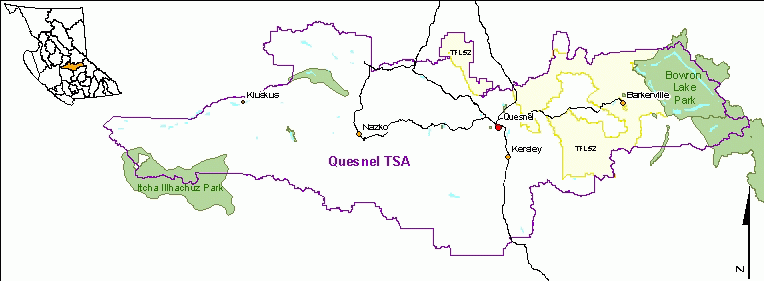 Figure S1: Map of Quesnel Timber Supply Area (TSA), British Columbia, Canada.Source: Government of British Columbia. 2017. Retrieved from: https://www2.gov.bc.ca/gov/content/industry/forestry/managing-our-forest-resources/timber-supply-review-and-allowable-annual-cut/allowable-annual-cut-timber-supply-areas/quesnel-tsa.Parameter DescriptionParameter DescriptionParameter DescriptionAssigned value (alternate values)Assigned value (alternate values)Economic parametersEconomic parametersEconomic parametersEconomic parametersEconomic parametersTLength of the planning horizonLength of the planning horizon200 years200 yearstTime stepTime step10 years10 yearsRMonetary discount rateMonetary discount rate0.0250.025Discount factorDiscount factor1/(1+r)=0.801/(1+r)=0.80rcCarbon discount rateCarbon discount rate0.010.01chCost of logging trees/m3Cost of logging trees/m3$22.20$22.20pLPrice of lumber/m3Price of lumber/m3$160$160PEngPrice of HWP/m3Price of HWP/m3$200$200PPulpPrice of chips in pulp/m3Price of chips in pulp/m3$145$145PFuelPrice of fuel/m3Price of fuel/m3$155$155chauHauling cost/m3Hauling cost/m3$6.77$6.77charvCost of logging trees/m3Cost of logging trees/m3$22.20$22.20KmAverage round-trip distanceAverage round-trip distance150 km150 kmSpSpeed of trucks including loadingSpeed of trucks including loading50 km/hr50 km/hrMillSawmilling cost/m3Sawmilling cost/m3$72$72EmillExtra cost for HWP/m3Extra cost for HWP/m3$50$50pprengProportion of residuals for HWPProportion of residuals for HWP0.1510.151pprpulpProportion of residuals for pulpProportion of residuals for pulp0.6970.697pprfuelProportion of residuals for fuelProportion of residuals for fuel0.1520.152Environmental parametersEnvironmental parametersEnvironmental parametersEnvironmental parametersEnvironmental parametersConversion of CO2 to carbonConversion of CO2 to carbon3.673.67Decay rate of organic matterDecay rate of organic matter0.07180.0718lumDecay rate of softwoodDecay rate of softwood0.00820.0082pulpDecay rate of pulpwoodDecay rate of pulpwood0.02340.0234fuelDecay rate of biomass for fuelDecay rate of biomass for fuel0.7000.700engDecay rate of HWPDecay rate of HWP0.0080.008esawCarbon in raw material in sawnwood (tCO2/m3)Carbon in raw material in sawnwood (tCO2/m3)0.02930.0293eengCarbon in raw material in HWP (tCO2/m3)Carbon in raw material in HWP (tCO2/m3)0.0660.066epulpCarbon in raw material in pulp (tCO2/m3)Carbon in raw material in pulp (tCO2/m3)0.1000.100efuelCarbon in raw material in fuel (tCO2/m3)Carbon in raw material in fuel (tCO2/m3)0.0000.000eharvEmissions from harvesting (tCO2/m3)Emissions from harvesting (tCO2/m3)0.011730.01173etruckTrucking emissions (tCO2/m3 per km)Trucking emissions (tCO2/m3 per km)0.0000780.000078savesubEmissions saved by product substitutionEmissions saved by product substitution0 (1)0 (1)savefuelEmissions saved by fuel substitutionEmissions saved by fuel substitution0 (1.365)0 (1.365)=1 if carbon outside ecosystem is counted, =0 otherwise=1 if carbon outside ecosystem is counted, =0 otherwise0 (1)0 (1)Programming parametersProgramming parametersProgramming parametersProgramming parametersProgramming parametersitermaxUpper bound for iterations Upper bound for iterations Upper bound for iterations 30,000TolConvergence tolerance1e-51e-51e-5VariableDescriptionFunctional formEconomic variablesEconomic variablesEconomic variableslumLumber as a proportion of volume (m3)0.00008+0.4658x̅resResidues from commercial bole (m3)3.25115+0.5212x̅–0.000329x̅2valCommercial value ($)0.001(plum-mill)×lum+ 0.001[(peng –emill)×ppreng+ppulp×pprpulp+pfuel×pprfuel ]×res]Logcost (x̅<250)2.04 – 0.05x̅Logcost (x̅≥250)0.79 – 0.0001x̅cost0.001[((chau×km/sp)+charv )x̅+logcost]NetRevNet revenue ($)Val – costEnvironmental variablesEnvironmental variablesEnvironmental variablescliveCarbon in living biomass (m3)1.93536+0.41905x̅ – 0.0001739x̅2cdeadCarbon in dead biomass (m3)0.0055x̅cdisDiscounted carbon (tCO2)0.32η rc/(rc+δlum)×lum+[ppreng×rc/(rc+δeng ) +pprpulp×rc/(rc+δpulp)+pprfuel×rc/(rc+δfuel )]×reseprodProduction emissions (tCO2)esaw×lum+(eeng×ppreng+epulp×pprpulp+efuel×
pprfuel )×reseTotal emissions (tCO2)(eharv+etruck×km)x̅+eprodsaveharvCarbon stored in products, product & fuel substitution (tCO2)cdis+savesub×(lum+ppreng×res)+savefuel×pprfuel×rescnonecoCarbon stored outside of the ecosystem (tCO2)0.001×pc×saveharv×(1–)